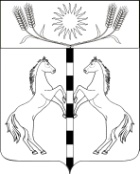 РЕШЕНИЕСовета КАНЕЛОВСКОГО сельского поселенияСтароминского района ТРЕТЬЕГО созываот    01.11.2018                                                                                               № 37.3ст-ца КанеловскаяОб утверждении Положенияо порядке привлечения добровольных пожертвований в бюджет Канеловского сельского поселения Староминского района и их расходованияВ соответствии со статьей 582 Гражданского кодекса Российской Федерации, статьей 41 Бюджетного кодекса Российской Федерации, статьей 55 Федерального закона от 06.10.2003 №131-ФЗ «Об общих принципах организации местного самоуправления Российской Федерации», руководствуясь статьей 26 Устава Канеловского сельского поселения, Совет Канеловского сельского поселения Староминского района, р е ш и л:1. Утвердить Положение о порядке привлечения добровольных пожертвований в бюджет муниципального образования Староминский район и их расходования, согласно Приложению к настоящему решению.2. Контроль за исполнением решения возложить на комиссию по финансово – бюджетной и экономической политике Совета  Канеловского сельского поселения Староминского района  (Павлова).3. Решение вступает в силу со дня его подписания, и распространяется на правоотношения, возникшие с 1 января 2019 года.Глава Канеловского сельского поселения  Староминского района                                                                        Л.Г.ИндылоПРИЛОЖЕНИЕк решению Совета Канеловского сельского поселенияСтароминского районаот  01.11.2018  № 37.3Положениео порядке привлечения добровольных пожертвований в бюджет Канеловского сельского поселения Староминского района и их расходования1. Общие положения	1.1. Настоящее Положение разработано в соответствии со статьей 582 Гражданского кодекса Российской Федерации, статьей 41 Бюджетного кодекса Российской Федерации, статьей 55 Федерального закона от 6 октября 2003 года №131-ФЗ «Об общих принципах организации местного самоуправления в Российской Федерации»,и устанавливает порядок привлечения добровольных пожертвований от физических и юридических лиц (далее – добровольные пожертвования) в бюджет Канеловского сельского поселения Староминского района.	1.2. Под добровольными пожертвованиями в настоящем Положении признаются добровольные и безвозмездные, безвозвратные пожертвования, имущественные взносы и (или) перечисления денежных средств физическими и юридическими лицами в бюджет Канеловского сельского поселения Староминского района, не влекущие получение данными физическими и (или) юридическими лицами материальной выгоды, оказание им услуг либо возникновение у кого-либо обязанностей по отношению к ним.	1.3 Жертвователями могут быть индивидуальные предприниматели, физические или юридические лица, независимо от организационно-правовой формы, в том числе политические партии, осуществляющие добровольное пожертвование по собственной инициативе на добровольной основе. 	1.4. Не допускаются добровольные пожертвования от иностранных государств и иностранных юридических лиц, иностранных граждан, лиц без гражданства, граждан Российской Федерации, не достигших возраста 18 лет, воинских частей, военных организаций, правоохранительных органов, органов государственной власти, органов местного самоуправления Канеловского сельского поселения Староминского района, анонимных жертвователей.Размер (объем) пожертвований не ограничен.Средства добровольных пожертвований от физических и юридических лиц могут поступать в виде:- бескорыстной (безвозмездной или на льготных условиях) передачи в собственность муниципального образования имущества, в том числе денежных средств и объектов интеллектуальной собственности;- бескорыстное (безвозмездной или на льготных условиях) наделение правами владения, пользования и распоряжения любыми объектами права собственности;- добровольных пожертвований без указания конкретной цели платежа;- добровольных пожертвований с указанием конкретной цели платежа;- бескорыстное (безвозмездное или на льготных условиях) выполнение работ, выполнение услуг юридическими или физическими лицами, осуществляющими добровольное пожертвование.1.7. Основные понятия:«Целевые взносы» - добровольная передача юридическими или физическими лицами денежных средств, которые должны быть использованы по объявленному (целевому) назначению.«Жертвователь» - российское юридическое или физическое лицо, осуществляющее добровольное пожертвование или целевой взнос.«Получатель добровольных пожертвований» - муниципальное образование Канеловское сельское поселение Староминского района, в лице органа местного самоуправления, отраслевого (функционального) и территориального органа администрации.Принятие решения о добровольном пожертвовании не требует чьего-либо разрешения или согласия, а также принятия муниципального правового акта.При работе с жертвователями устанавливаются следующие принципы:- Добровольность;- Законность;- Конфиденциальность при получении добровольных пожертвований;- Гласность при использовании добровольно пожертвованного имущества (денежных средств).2. Порядок привлечения добровольных пожертвований2.1.Право обращения за добровольными пожертвованиями от имени Канеловского сельского поселения Староминского района представляются Главе Канеловского сельского поселения и (или) по его поручению депутатам Совета Канеловского сельского поселения Староминского района, в устной (частной беседе, собрании, конференции, теле-, радиопередаче) или письменной (в виде объявления, письма) формах.2.2. Обращение к индивидуальным предпринимателям, юридическим и физическим лицам о добровольных пожертвованиях в бюджет Канеловского сельского поселения Староминского района должно содержать в себе основные направления расходования привлекаемых добровольных пожертвований и цели использования добровольных пожертвований.2.3. Обращения о привлечении добровольных пожертвований могут доводиться до жертвователей через средства массовой информации, в форме персональных писем к руководителям организаций, индивидуальным предпринимателям, физическим лицам, а также иными способами, определенными п. 2.1 настоящего Положения.2.4. Индивидуальные предприниматели, физические и юридические лица вправе самостоятельно обращаться в органы местного самоуправления, отраслевые (функциональные) и территориальные органы администрации Канеловского сельского поселения Староминского района с предложениями о передаче добровольных пожертвований на конкретные цели, либо выступать инициаторами внесения добровольных пожертвований без указания его целевого назначения. Жертвователи также вправе обратиться в органы местного самоуправления, отраслевые (функциональные) и территориальные органы администрации  Канеловского сельского поселения Староминского района с заявлением о предоставлении необходимой информации для самостоятельного определения размера денежных средств, планируемых жертвователем к внесению в виде целевого взноса, составления расходов для заключения договора о пожертвовании, определения иных существенных условий договора о пожертвовании, который жертвователь намерен заключить с получателем добровольных пожертвований.2.5. В случае указания конкретных целей использования добровольных пожертвований органы местного самоуправления, отраслевые (функциональные) и территориальные органы администрации Канеловского сельского поселения Староминского района в течение 30 дней принимают решение о целесообразности реализации предложения и принятия добровольного пожертвования. Окончательное решение принимается Советом Канеловского сельского поселения Староминского района. Жертвователь информируется о принятом решении в письменном виде в течение 10 дней после принятия решения.2.6. Если жертвователем не определено, на какие цели и нужды направляются добровольные пожертвования, то решение о направлении (цели использования) принимается Советом Канеловского сельского поселения Староминского района в течение 30 дней без письменного уведомления жертвователю о цели использования.3. Порядок приема добровольных пожертвований3.1. Принимаемое от жертвователя имущество является собственностью муниципального образования и учитывается в реестре имущества, находящегося в муниципальной собственности. 3.2. Добровольные пожертвования в виде материальных ценностей с оформлением заявления и договора в соответствии с приложением к настоящему Положению и Акту приема-передачи.3.3. Добровольные пожертвования в виде денежных средств:- Являются собственными доходами бюджета Канеловского сельского поселения Староминского района и относятся к безвозмездным поступлениям от индивидуальных предпринимателей, физических и юридических лиц. - Поступают единый счет бюджета Канеловского сельского поселения Староминского района, открытый в Управлении Федерального казначейства по Краснодарскому краю, и учитываются по коду бюджетной классификации      000 2 07 05030 10 0000 180«Прочие безвозмездные поступления в бюджеты сельских поселений» в соответствии с целями, прописанными настоящим Положением.-Учитываются в бюджете Канеловского сельского поселения Староминского района в соответствии с Бюджетным кодексом Российской Федерации и Положением о бюджетном процессе в Канеловском сельском поселении Староминского района. 4. Порядок расходования добровольных пожертвований4.1. Добровольные пожертвования используются в соответствии с целевым назначением, указанным жертвователем, либо в соответствии с решением, принятым Советом Канеловского сельского поселения Староминского района на цели в соответствии с полномочиями органов местного самоуправления.Пожертвованное имущество используется в соответствии с его прямым назначением.Пожертвованные денежные средства расходуются в соответствии с целевым назначением в соответствии с бюджетом Канеловского сельского поселения Староминского района.Если цель пожертвования денежных средств не определена, то они направляются на финансирование:-общеполезных работ, районных мероприятий, муниципальных программ имеющих социально значимую направленность;-деятельности в сфере образования, культуры, физической культуры и спорта;-на иные цели для решения вопросов местного значения.4.2. Добровольные пожертвования расходуются в соответствии со сводной бюджетной росписью Канеловского сельского поселения Староминского района на соответствующий финансовый год с учетом их фактического поступления в бюджет Канеловского сельского поселения Староминского района.4.3. Использование привлеченных средств должно осуществляться в соответствии с утвержденной бюджетной сметой расходов казенного учреждения, утвержденным планом финансово-хозяйственной деятельности бюджетного учреждения, на основе представленных счета-фактуры, актов сверки, трудового соглашения, актов выполненных работ, муниципальных контрактов (договоров) и иных документов, подтверждающих целевое использование добровольных пожертвований.4.4. Расходование добровольных пожертвований осуществляется в соответствии со статьей 219 Бюджетного кодекса Российской Федерации путем подтверждения денежных обязательств, принятых получателями средств бюджета Канеловского сельского поселения Староминского района.4.5. Не допускается направление добровольных пожертвований на увеличение фонда заработной платы муниципальных служащих и лиц, замещающего муниципальные должности в органах местного самоуправления муниципального образования Канеловское сельское поселение Староминского района, оказание им материальной помощи.4.6. Учреждение – получатель добровольных пожертвований обеспечивает доступ физических и юридических лиц, осуществляющих добровольное пожертвование, к документации, связанной с целевым использование добровольных пожертвований, если это не противоречит законодательству.4.7. Средства, не использованные в текущем финансовом году, подлежат использованию в следующем финансовом году на те же цели.4.8. Неизрасходованный остаток средств фонда добровольных пожертвований на конец отчетного периода на цели, которые были достигнуты и не требуют дальнейшей реализации, подлежит перераспределению и направляется на финансирование работ, указанных в п. 4.1 настоящего Положения. Перераспределение таких денежных средств производится на основании решения Совета Канеловского сельского поселения Староминского района, при условии наличия согласия на это жертвователя, а в случае смерти гражданина-жертвователя или ликвидации юридического лица-жертвователя по решению суда.5. Учет и отчетность5.1. Бухгалтерский учет поступления и расходования средств добровольных пожертвований осуществляется с приказом Минфина РФ от 1 декабря 2010 года № 157н «Об утверждении Единого плана счетов бухгалтерского учета для органов государственной власти (государственных органов), органов местного самоуправления, органов управления государственными внебюджетными фондами, государственных академий наук, государственных (муниципальных) учреждений и Инструкции по его применению».5.2. Поступление и расходование средств добровольных пожертвований отражается в бюджетной отчетности главного распорядителя средств, утвержденного приказом Федерального казначейства от 4 декабря 2015 года № 339 «Об утверждении Особенностей формирования бюджетной отчетности по кассовому исполнению федерального бюджета, кассовому обслуживанию исполнения бюджетов бюджетной системы Российской Федерации, по операциям со средствами бюджетных, автономных учреждений и иных юридических лиц территориальными органами Федерального казначейства».6. Ответственность и контроль за использованием добровольных пожертвований6.1. Не допускается нецелевое использование добровольных пожертвований.6.2. Ответственность за нецелевое использование добровольных пожертвований определяется в соответствии с нормами действующего законодательства Российской Федерации.Ответственность за нецелевое использование добровольных пожертвований в соответствии с нормами действующего законодательства Российской Федерации несут:руководители отраслевых (функциональных) и территориальных органов администрации Канеловского сельского поселения Староминского района по использованию денежных средств, поступивших в отраслевые (функциональные) и территориальные органы администрации Канеловского сельского поселения Староминского района;руководители муниципальных учреждений – по использованию денежных средств, поступивших в муниципальное учреждение.6.3 Контроль за использованием добровольных пожертвований, поступивших в органы местного самоуправления, отраслевые (функциональные) и территориальные органы администрации Канеловского сельского поселения Староминского района, осуществляется Советом Канеловского сельского поселения Староминского района, а также иными контрольными органами в соответствии с действующим законодательством.6.4. Сведения о поступлении и расходовании пожертвований в виде денежных средств включаются в ежемесячные, ежеквартальные и годовой отчеты об исполнении бюджета Канеловского сельского поселения Староминского района.7. Заключительные положения7.1. Правоотношения, связанные с добровольными пожертвованиями, не урегулированные настоящим Положением, регулируются действующим законодательством Российской Федерации.Приложение № 1к Положению о порядке привлечения добровольных пожертвований в бюджет Канеловского сельского поселения Староминского района и их расходованияОБРАЗЕЦзаявления на передачу добровольных пожертвованийГлаве Канеловского сельского поселения  Староминского района _______________________(Ф.И.О.)________________________(Ф.И.О. жертвователя)ЗАЯВЛЕНИЕЯ, _______________________________________________________________________(Ф.И.О. жертвователя, паспортные данные)_______________________________________________________________________,по собственному желанию передаю муниципальному образованию в качестве добровольного пожертвования ____________________________________________________________________________________________________________________(денежные средства (сумма), имущество, права и т.п.; если вещь не одна – перечисление)_______________________________________________________________________(указываются индивидуализирующие признаки вещей)______________________________________________________________________________________________________________________________________________Добровольное пожертвование носит целевой характер и подлежит использованию________________________________________________________________________________________________________________________________________________________________________________________________________(заполняется в случае определения цели пожертвования)Даю согласие на обработку своих персональных данных.«____»_______________201__г.                                                 ________________   (подпись)Приложение № 2к Положению о порядке привлечения добровольных пожертвований в бюджет Канеловского сельского поселения Староминского района и их расходованияДОГОВОРДОБРОВОЛЬНОГО ПОЖЕРТВОВАНИЯст. Канеловская  «___» _____ 20__г. __________________________________________________________________________________________________________________________________________________________(Ф.И.О., адрес, паспорт или наименование юридического лица)_____________________________________________________________________________,именуемый в дальнейшем «Жертвователь», в лице _________________________________________________________________________________________________________________________________________________________ ,(должность, Ф.И.О.)действующий на основании ____________________________________________________________________________(правоустанавливающий документ)и__________________________________________________________________________, (орган местного самоуправления, отраслевые (функциональный) и территориальный орган администрации Канеловского сельского поселения Староминского района)в лице__________________________________________________,(должность, Ф.И.О.)именуемый в дальнейшем «Одаряемый», действующий на основании Устава, именуемые в дальнейшем «Стороны», заключили настоящий договор (далее - Договор) о нижеследующем.1. Предмет договора	1.1. По настоящему договору Жертвователь передает Одаряемому добровольное пожертвование в виде _____________________________________________________________________________(указывается вид пожертвования: денежные средства, имущество, имущественные права и стоимость)_____________________________________________________________________________на цели, указанные в настоящем Договоре.	1.2. Пожертвование передается в собственность Одаряемому на осуществление следующих общеполезных целей:1.2.1. _____________________________________________________________________________1.2.2. _____________________________________________________________________________1.2.3. _____________________________________________________________________________	1.3. Одаряемый принимает на себя обязательство обеспечить осуществление указанных целей путем использования пожертвования по следующему назначению:1.3.1. _____________________________________________________________________________1.3.2. _____________________________________________________________________________1.3.3. _____________________________________________________________________________2. Права и обязанности Сторон 	2.1. Жертвователь передает Одаряемому пожертвование путем перечисления денежных средств через отделение банка на расчетный счет Одаряемого либо передачи пожертвованного имущества по Акту приема-передачи, который является неотъемлемой частью настоящего договора и подписывается вместе с подписанием настоящего Договора. 	2.2. Переход права собственности на пожертвованное имущество осуществляется с момента подписания Акта приема-передачи, а в случае пожертвования недвижимого имущества - с момента государственной регистрации настоящего Договора. Расходы по уплате государственной пошлины за государственную регистрацию пожертвованного имущества осуществляются за счет ____________________________________________________							(указывается Жертвователь или Одаряемый) 	2.3. Одаряемый обязуется вести обособленный учет всех операций по использованию пожертвованного имущества. 3. Срок действия Договора	3.1. Настоящий Договор вступает в силу с момента его подписания и действует до полного выполнения Сторонами всех принятых на себя обязательств в соответствии с условиями Договора. 4. Заключительные положения 4.1.	Все споры и разногласия, возникающие между Сторонами по вопросам исполнения обязательств по настоящему Договору, будут разрешаться путем переговоров на основе действующего законодательства. 4.2.	В случае не урегулирования спорных вопросов в процессе переговоров, споры разрешаются в суде в порядке, установленном действующим законодательством. 4.3.	Все изменения и дополнения к настоящему Договору должны быть составлены в письменной форме и подписаны уполномоченными представителями Сторон. 4.4.	Во всем остальном, что не предусмотрено настоящим Договором, Стороны руководствуются положениями статьи 582Гражданского кодекса Российской Федерации, иными нормами действующего законодательства Российской Федерации. 4.5.	Договор составлен в двух экземплярах, имеющих одинаковую юридическую силу, из которых один находится у Жертвователя, второй - у Одаряемого. 5. Подписи, адреса и реквизиты Сторон Жертвователь                                                                                    Одаряемый